CURRICULUM VITAE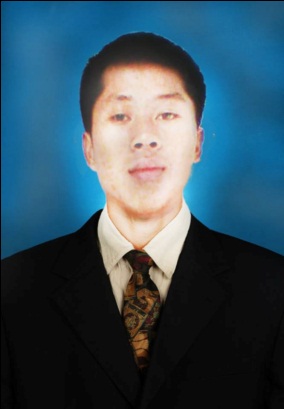 
DATA PRIBADI

1. Nama Lengkap 		: RIPAH PATUROHMAN
2. Tempat, Tanggal Lahir 	: Garut, 13 April 1990		
3. Kewarganegaraan 		: Indonesia
4. Jenis Kelamin 		: Laki-laki
5. Agama 			:  Islam6. Alamat 			:  Kp. Cinangsi RT 005 RW 005 Desa Depok Kec. Pakenjeng				   Kab. Garut7. Status 			: Belum Menikah
8. Telepon 			: 085794797974
9. e-mail 			: rifanuz@gmail.com

RIWAYAT PENDIDIKANFormal
1. (1996-2002) Lulus SDN Candra Kirana
2. (2005-2006) Lulus SLTPN 1 Pakenjeng
3. (2008-2009) Lulus SMK PGRI BUNGBULANG4. (2009-2012) Lulus Program Diploma III (D3) Teknik Informatika AMIK GARUTNon formal1. (Agustus 2008) Pelatihan TM Sub Kejuruan  MESIN LOGAM di UPTD-BLK GARUT2. (Desember 2008) Pelatihan Keterampilan Kejuruan WEKEL di UPTD-BLK GARUT
KEMAMPUAN
1. Kemampuan komputer (MS Word, Excel, Power Point, Photoshoop, Merakit Komputer     dan Internet)Pengalaman Kerja
1. Helper – di PT.MAYORA
2. Surveyor – di PLN
3. Administrasi -  di BNP2TKI, dan BPN (Badan Pertanahan Nasional)4. Admin – di Yayasan Sosial dan Pendidikan Islam
Demikian riwayat hidup ini saya buat dengan sebenarnya.
Garut, Januari  2015RIPAH PATUROHMAN